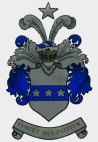 Bästa medlem!Kom på konsert till Musikhuset i HelsingforsLördagen 15.10.2016 kl.1600 ger Tuliset tenorit konsert i Musikhuset. Tenorerna Pentti Hietanen, Tomi Metsäketo ja Tero Harjuniemi fortsätter sitt framgångståg med ett förnyat höstprogram och gästartisten Diandra.Biljetterna kostar 55 €/stl och betalas av var och en. Bindande anmälningar senast 20.9.2016. Konsertstämningar -och upplevelser kan vi dela över en bit mat efter konserten. Platsen meddelas senare till dem som anmäler sig till konserten.Förverkligandet av verksamhetsplanenFörberedelserna för 70-årsfesten i oktober i Ylistaro har inletts. Som bakgrundsinformation: Major Claes Jakob Bogislaus von Hohenthal, anfader till den finska släktgrenen, och hans hustru Margaretha bodde i Ylistarossa. Claes Jakob Hohenthalis minnessten finns på Ylistaro gamla begravninggsplats.   	Nu hoppas vi att ni ger förslag till festprogram. Till exempel: kort anförande om släktföreningens historia (Förr och nu) de ungas hälsning (vad betyder släktföreningen för de unga)  musikframträdandenhur har jag hittat min släkt/mina släktingar fotoutställning om släktmöten Målsättningen är att få en möjligast heltäckande fotoutställning från tidigare släktträffar. Vi hoppas ni skickar in era gruppbilder på adress: Tapio Aaltonen, Karhunevantie 47, 00890 Helsinki. Bilderna returneras inte utan de bidrar ni till att komplettera bildmaterial till Riksarkivet.Patent- och register byrån hr godkänt stadgeänringen. Enligt de nya stadgarna hålls släktmöte vart tredje år. Nästa gång år 2017.Arbetet med att överlämna släktföreningens material till Riksarkivet pågår. Målsättningen är att det kan ske hösten 2016.Släktföreningens produkter finns att fås!!!En ny produkt är ett tygmärke med släktföreningens vapen. Pris 9 euro inklusive postavgift. Släktföreningens högklassiga T-skjortor i storlekarna S - XXL och färgerna vitt och svart. Pris 15,00 euro. En ny produkt är högklassiga college i färgerna svart och vitt och storlekarna S-4XL. Pris33,00 euro. Postningskostnader tillkommer.Produkterna kan beställas på adress hohenthal.sukuyhdistys@gmail.com och betalas på släktföreningens konto.Medlemsavgifter Vi påminner ännu medlemmarna om obetalda medlemsavgifter för 2015. Avgiften för år 2015 är 10,00 euro. Föreingens kontouppgifter: OSUUSPANKKI PIIKKIÖ FI7047141020125800 ja BIC-koodi HELSFIHH. Personer som inte har e-post får räkningen för 2016 och obetald medlemsavgift för 2015 med medlemsbrevet. KontaktuppgifterVi informerar också på vår nätsida  http://hohenthal.org/ och på Facebookin https://www.facebook.com/pages/Sukuyhdistys-Hohenthal/263210603781533. Logga in på Fecebook och anslut dig till vår slutna webbsida. Där diskuterar vi kan diskutera också mellan våra träffar!Vänligen uppdatera eventuella förändringar till föreningens e-postadress eller till sekreteraren. Kontakt till alla styrelsemedlemmar fås via adresshohenthal.sukuyhdistys@gmail.comEn solig och varm sommarStyrelsen